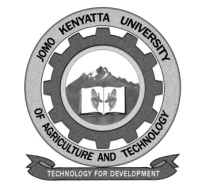 W1-2-60-1-6JOMO KENYATTA UNIVERSITY OF AGRICULTURE AND TECHNOLOGYUNIVERSITY EXAMINATIONS 2014/2015YEAR 2 SEMESTER I EXAMINATION FOR THE DEGREE OF BACHELOR OF COMMERCE/BACHELOR OF PURCHASING AND SUPPLIES MANAGEMENT HBC 2205: INTERMEDIATE MICROECONOMICS    DATE: August 2015							  TIME: 2 HOURSINSTRUCTIONS: Answer Question One and Any Other Two QuestionsQUESTION ONE (30 marks) – compulsory Perfect competition leads to optimal allocation of resources. Discuss.	(8marks)Define;Edge worth contract curve 						(4marks)Production function 							(2marks)Input-output isoquant 						(4marks)Explain the six advantages of privatization 				(6marks)Describe output and price determination of bilateral monopolies.	(6marks)QUESTION TWO (20 marks)Distinguish between diminishing marginal returns and diminishing marginal rate of technical substitution.							(4marks)Consider the following Cobb-Douglas production function; Determine Marginal product of labour and capital 				(7marks)Elasticity of capital and labour 					(4marks)Factor intensity 							(3marks)Returns to scale 							(2marks)QUESTION THREE (20 marks)Describe the assumptions of the ordinalistic consumer theory.		(6marks)Use indifference curve analysis to determine the consumer surplus.	(14marks)QUESTION FOUR (20 marks)What is a homogenous production function?				(4marks)Use appropriate diagrams to show constant, decreasing and increasing returns to scale of a homogeneous production function 					(16marks)QUESTION FIVE (20 marks)Explain the purpose of price discrimination 				(4marks)Describe the necessary conditions for price discrimination 		(8marks)Distinguish between personal and functional distribution of income.	(8marks)